Відділ освіти броварської районної державної адміністраціїКИЇВСЬКОЇ ОБЛАСТІсвітильнянський навчально-виховний комплекс «Загальноосвітня школа І-ІІІ ступенів – дошкільний навчальний заклад»вул. Макаренка, 16А с. Світильня Броварський район Київська область 07444 тел.: 30-2-12,  E-mail: svitylnia2015@ukr.net,  Web: www.svit-nvk.wix.comНАКАЗc. СвітильняПро створення комісії з попередження травматизмуЗ метою проведення постійної цілеспрямованої роботи з попередження дитячого та дорослого травматизму НАКАЗУЮ:Створити комісію з попередження травматизму у такому складі:Голова комісії – Стешенко Т.В., заступник директора з виховної роботи.Член комісії – Магдич Т.П., завідуюча господарством.Член комісії – Левченко І.А., медична сестра.Комісії розробити план роботи з попередження травматизму та подати на затвердження директора НВК – до 25.09.2016.Призначити Магдич Т.П. відповідальною за ведення «Журналу реєстрації нещасних випадків з учнями».Призначити Левченко І.А. відповідальною за з’ясування причин, що призвели до травми, ліквідувати ці причини.Голові комісії Стешенко Т.В.: оперативно доповідати про нещасний випадок, оповіщати батьків, викликати «швидку допомогу», до прибуття швидкої організувати надання потерпілому першої медичної допомоги. Контроль за виконанням даного наказу залишаю за собою.Директор НВК                                                                                Т.М.Решотко« «25» серпня  2016 р. № 87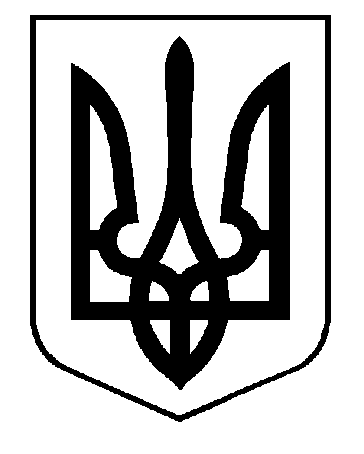 